Сказка про Ванечку и зубки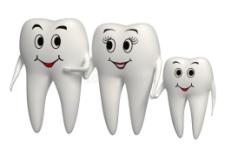 Жили-были зубки. Жили они, не тужили во рту у мальчика Ванечки. Сначала они жили хорошо, были они белые, красивые и здоровые. Только очень не долго они радовались.  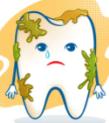 Плохой им хозяин достался, просто неряха. Он их почти совсем не чистил. Ванечка вообще очень не любил умываться. Грустили зубки и обижались на Ванечку.                                           Печальная жизнь у них настала, заболели они от расстройства.- Мы слышали, - сказали передние зубы, - что если хозяин зубы не чистит, то они могут 
обидеться и уйти от него совсем. 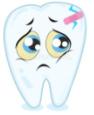 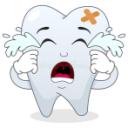 - Как так? – не поверил Ванечка. – Куда уйти? А как же я конфеты есть буду? А яблоки как грызть? 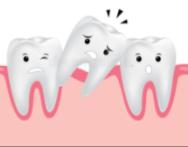                    Не может быть! 
             И он побежал к старой мудрой бабушке. Бабушка была старенькая и много всего знала. 
- Бабуля, - спросил Ванечка, - а правда, что зубки могут обидеться и уйти? 
- Конечно правда, - сказала бабушка. – Зубки всегда обижаются, если их не чистят. Они начинают болеть и выпадать. 
- Выпадать? – удивился Ванечка. – Это как? 
- А так: выпрыгивают изо рта и убегают искать другого хозяина. 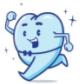                Задумался Ванечка, а потом и спрашивает: 
                  - Бабуля, а как же я? Я ведь не могу без зубов! 
                  - Тогда тебе надо с ними помириться. 
                  - Да, - закричали зубки, - давай мириться, давай. Почисти нас, и мы не будем больше на тебя обижаться. 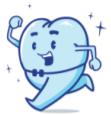 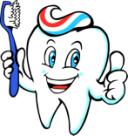 Только не забывай, мы любим мыться утром и вечером. 
- Хорошо, - обрадовался Ванечка. 
С тех пор они больше не ссорились и жили дружно. 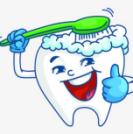 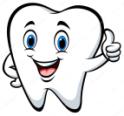 